SCHOOL FOODSERVICE SITE MONITORING WORKSHEET
NORTH DAKOTA DEPARTMENT OF PUBLIC INSTRUCTION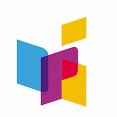 CHILD NUTRITION AND FOOD DISTRIBUTION(Rev. 6/19) G/Tools/SNP/On-Site Review of NSLP and SBPSponsors with more than one site must complete an on-site review at each site prior to February 1 of the program year.Each on-site review must ensure the school’s claim is based on the counting system, as implemented, and yields the actual number of reimbursable free, reduced price, and paid lunches, respectively, served for each day of operation. A minimum of 50% of school breakfast sites must be reviewed each school year with each site being monitored every other year.  If the review discloses problems with a school’s meal counting or claiming procedures, the SFA must ensure that the school implements corrective action, and within 45 days of the review conduct a follow-up on-site review to determine that the corrective action resolved the problems.Which meal service was observed:                 Breakfast                    Lunch     	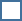 School District (SFA):LA # (if known):Site:Date of Review (prior to Feb 1):YesNoMeal Counting and Claiming SystemMeal Counting and Claiming SystemMeal Counting and Claiming SystemMeal Counting and Claiming SystemMeal Counting and Claiming SystemIs the method for counting reimbursable meals in compliance with the approved point of service requirement?  (Meal counts must be taken at the location(s) where complete meals are served daily to children.)Is the method for counting reimbursable meals in compliance with the approved point of service requirement?  (Meal counts must be taken at the location(s) where complete meals are served daily to children.)Is the method for counting reimbursable meals in compliance with the approved point of service requirement?  (Meal counts must be taken at the location(s) where complete meals are served daily to children.)Is the method for counting reimbursable meals in compliance with the approved point of service requirement?  (Meal counts must be taken at the location(s) where complete meals are served daily to children.)Is the method for counting reimbursable meals in compliance with the approved point of service requirement?  (Meal counts must be taken at the location(s) where complete meals are served daily to children.)Is the point of service meal count used to determine the school’s claim for reimbursement?Is the point of service meal count used to determine the school’s claim for reimbursement?Is the point of service meal count used to determine the school’s claim for reimbursement?Is the point of service meal count used to determine the school’s claim for reimbursement?Is the point of service meal count used to determine the school’s claim for reimbursement?Is the person responsible for monitoring and counting meals correctly identifying reimbursable meals?Is the person responsible for monitoring and counting meals correctly identifying reimbursable meals?Is the person responsible for monitoring and counting meals correctly identifying reimbursable meals?Is the person responsible for monitoring and counting meals correctly identifying reimbursable meals?Is the person responsible for monitoring and counting meals correctly identifying reimbursable meals?Is the school correctly implementing policies for handling the following (as applicable):Is the school correctly implementing policies for handling the following (as applicable):Is the school correctly implementing policies for handling the following (as applicable):Is the school correctly implementing policies for handling the following (as applicable):Is the school correctly implementing policies for handling the following (as applicable):YesNoN/AIncomplete meals?Incomplete meals?Second meals?Second meals?Lost, stolen, misused, forgotten or destroyed tickets, tokens, IDs, etc.?Lost, stolen, misused, forgotten or destroyed tickets, tokens, IDs, etc.?Visiting student meals?Visiting student meals?Adult and non-student meals (and identifying program vs. non-program)?Adult and non-student meals (and identifying program vs. non-program)?A la carte?A la carte?Student worker meals?Student worker meals?Field trips?Field trips?Charged and/or prepaid meals?Charged and/or prepaid meals?Offer vs. Serve?Offer vs. Serve?Unpaid meal chargesUnpaid meal chargesIs there a method of identifying non-reimbursable meals (i.e. not meeting meal pattern requirements, seconds, adult meals, etc.) distinguishing them from reimbursable meals?Is there a method of identifying non-reimbursable meals (i.e. not meeting meal pattern requirements, seconds, adult meals, etc.) distinguishing them from reimbursable meals?Is there a method of identifying non-reimbursable meals (i.e. not meeting meal pattern requirements, seconds, adult meals, etc.) distinguishing them from reimbursable meals?Is there a method of identifying non-reimbursable meals (i.e. not meeting meal pattern requirements, seconds, adult meals, etc.) distinguishing them from reimbursable meals?Is there a method of identifying non-reimbursable meals (i.e. not meeting meal pattern requirements, seconds, adult meals, etc.) distinguishing them from reimbursable meals?Is someone trained as a backup for the monitor and the meal counter?Is someone trained as a backup for the monitor and the meal counter?Is someone trained as a backup for the monitor and the meal counter?Is someone trained as a backup for the monitor and the meal counter?Is someone trained as a backup for the monitor and the meal counter?Are there procedures for meal counting and claiming when the primary counting and claiming system is not available?  Do staff know when and how to implement them?Are there procedures for meal counting and claiming when the primary counting and claiming system is not available?  Do staff know when and how to implement them?Are there procedures for meal counting and claiming when the primary counting and claiming system is not available?  Do staff know when and how to implement them?Are there procedures for meal counting and claiming when the primary counting and claiming system is not available?  Do staff know when and how to implement them?Are there procedures for meal counting and claiming when the primary counting and claiming system is not available?  Do staff know when and how to implement them?Are daily counts correctly totaled and recorded?Are daily counts correctly totaled and recorded?Are daily counts correctly totaled and recorded?Are daily counts correctly totaled and recorded?Are daily counts correctly totaled and recorded?If claims are aggregated, are the meal counts correctly totaled and consolidated?If claims are aggregated, are the meal counts correctly totaled and consolidated?If claims are aggregated, are the meal counts correctly totaled and consolidated?If claims are aggregated, are the meal counts correctly totaled and consolidated?If claims are aggregated, are the meal counts correctly totaled and consolidated?Are internal controls (edits, monitoring, etc.) established to ensure that daily counts do not exceed the number of students eligible or in attendance and that an accurate claim is made?Record today’s meal counts by category and compare to the total number of students eligible by categoryAre internal controls (edits, monitoring, etc.) established to ensure that daily counts do not exceed the number of students eligible or in attendance and that an accurate claim is made?Record today’s meal counts by category and compare to the total number of students eligible by categoryAre internal controls (edits, monitoring, etc.) established to ensure that daily counts do not exceed the number of students eligible or in attendance and that an accurate claim is made?Record today’s meal counts by category and compare to the total number of students eligible by categoryAre internal controls (edits, monitoring, etc.) established to ensure that daily counts do not exceed the number of students eligible or in attendance and that an accurate claim is made?Record today’s meal counts by category and compare to the total number of students eligible by categoryAre internal controls (edits, monitoring, etc.) established to ensure that daily counts do not exceed the number of students eligible or in attendance and that an accurate claim is made?Record today’s meal counts by category and compare to the total number of students eligible by categoryNumber of Students Approved by CategoryNumber of Students Approved by CategoryNumber of Students Approved by CategoryNumber of Students Approved by CategoryToday’s Meal Counts by CategoryFree:Free:Free:Free:Free:Reduced Price:Reduced Price:Reduced Price:Reduced Price:Reduced Price:Paid:Paid:Paid:Paid:Paid:Does the system prevent overt identification of children receiving free or reduced-price meals?Note:  The following two questions are for all SFAs except for SFAs on Provision 2 or 3 in non-base years, CEP, or RCCIs with only residential children.Note:  The following two questions are for all SFAs except for SFAs on Provision 2 or 3 in non-base years, CEP, or RCCIs with only residential children.Note:  The following two questions are for all SFAs except for SFAs on Provision 2 or 3 in non-base years, CEP, or RCCIs with only residential children.Is a current eligibility list kept up-to-date and used by the meal counting system to provide an accurate daily count of reimbursable meals by category (free, reduced price, paid)?If applicable, according to 7 CFR 220.11(d) are comparisons of daily free, or reduced-price and paid breakfast counts against data which will assist in the identification of breakfast counts in excess of the number of free, reduced price and paid breakfasts served each day to children eligible for such breakfasts completed?YesNoOBSERVABLE GENERAL AREAS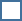 Were any issues readily observed in relation to resource management?Does the SFA maintain a Nonprofit School Food Service Account? (7 CFR 210.2, 210.14, 210.19(a), 210.21)Are Paid Lunch Equity requirements met when determining student meal prices? (7 CFR 210.14 (e))Is revenue from Nonprogram Foods returned to the School Food Service Account? (7 CFR 210.14 (f))If Indirect Costs are paid is there documentation of the approved rate? (2 CFR Part 200 & 7 CFR 210.14 (g))   N/A – no indirect costs are paid from the School Foodservice account.Are the correct Free and Reduced-Price Process-including verification, notification, and other procedures followed? (7 CFR Part 245)Civil Rights (7 CFR 210.23 (b))Is the most current USDA “And Justice for All” poster displayed in a prominent location and visible to recipients of benefits?Did the meal service observations indicate that program benefits were made available to all children without discrimination?Are students with special dietary needs accommodated according to requirements?Are Reporting and Recordkeeping requirements met? (7 CFR Parts 210, 220, and 245)Food Safety (7 CFR 210.13)Is the most recent food safety inspection posted in a publicly visible location?Were required temperature logs available and up to date?Are food storage areas clean, organized and maintained at appropriate temperatures?Is the school in compliance with Smart Snack Nutrition Standards? (7 CFR 210.11 and 220.12)Is water available free of charge for students to drink at all meals? (7 CFR 210.10(a)(1)(i) & 220.8(a)(1))Professional Standards (7 CFR 210.30)Are foodservice staff provided opportunities to receive training?Is a training log completed for each foodservice staff member?Is SBP and SFSP Outreach completed each year for schools participating in these programs? (7 CFR 210.12(d))Is the district Local School Wellness Policy up to date and are policy requirements met? (7 CFR 210.30)OtherCorrective Action Plan (for any “NO” answers above):Corrective Action Plan (for any “NO” answers above):Corrective Action Plan (for any “NO” answers above):Follow-Up Visit: (must be conducted within 45 days if corrective action was required):Observations of corrective action implementation:Follow-Up Visit: (must be conducted within 45 days if corrective action was required):Observations of corrective action implementation:Follow-Up Visit: (must be conducted within 45 days if corrective action was required):Observations of corrective action implementation:Date Corrective Action(s) will be implemented and by whom:Date Corrective Action(s) will be implemented and by whom:Date Corrective Action(s) will be implemented and by whom:Signature of SFA Reviewer:Signature of SFA Reviewer:Signature of SFA Reviewer:Signature of School Representative:Signature of School Representative:Signature of School Representative: